RENCANAPEMBELAJARAN(Course Plan)NAMA MATA KULIAHINSTITUT TEKNOLOGI HARAPAN BANGSA20182017/2018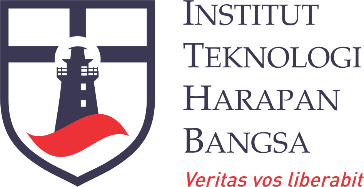 Course PlanKU - 204Bahasa IndonesiaDina Angela, M.T.DEPARTEMEN TEKNOLOGI INFORMASIINSTITUT TEKNOLOGI HARAPAN BANGSA2018SEMESTER GENAP 2017/2018(KU-204) Bahasa IndonesiaKONTEKS MATA KULIAH DALAM GRADUATE PROFILEMatakuliah ini bertujuan untuk mengembangkan:Kompetensi: Mampu bekerja secara efektif dalam tim dan mampu berkomunikasi secara lisan dan tulisan dengan efektif menggunakan bahasa Indonesia.Karakter: Sikap yang berorientasi pada tujuan, serta kemampuan bekerjasama.Komitmen: Kesadaran dan komitmen untuk melakukan hal-hal yang menambah nilai (value creating) di manapun mahasiswa kelak berkarir.SASARAN KULIAH (LEARNING OUTCOMES)Setelah mengikuti mata kuliah ini mahasiswa diharapkan untuk mampu:Menguasai bahasa Indonesia yang baik dan benar.Mampu berpikir kritis.Mampu menyusun argumen yang baik.MATERI KULIAHBahasa, ejaan, tata kata, diksi, tata kalimat, paragraf, karangan, penulisan ilmiah, laporan, dan referensi; Berpikir kritis, logika, analisa dan evaluasi argumen dan menulis argumentasi.DAFTAR PUSTAKARahardi, Kunjana. 2009. Bahasa Indonesia untuk Perguruan Tinggi. Jakarta: Erlangga.Soedjito. 2012. Tata Kalimat Bahasa Indonesia. Malang: Aditya Media Publishing.Bassham, Gregory. 2011. Critical Thinking – A Student’s Introduction. New York: McGraw Hill.EVALUASI DAN PENILAIANKEHADIRAN	Minimal 80% sebagai syarat diprosesnya nilai.TUGAS BESARTugas besar dalam mata kuliah ini direncanakan menyusun wacana dan argumentasi dengan topik yang akan ditentukan.Pengaturan tugas ini adalah sebagai berikut:  Satu kelompok terdiri dari 2-3 orang.Setiap kelompok harus: Mempresentasikan tugasnya.Menyerahkan laporan lengkap (2-3 halaman) yang berisi uraian tugas dan analisisnya.Petunjuk teknis tugas besar ini akan dibagikan secara tersendiri.JADWAL PERKULIAHANProgram Studi:Teknologi InformasiKode Mata Kuliah:KU-204Bobot SKS:2Status Revisi:0Tanggal Efektif:BAHASA INDONESIADisiapkan olehDiperiksa olehDisetujui olehDina Angela, M.T.Dr. Herry I. SitepuDr. Ir. Roland Y.H. Silitonga, M.T.Dosen/Dosen PengampuKetua Program StudiDirektur AkademikLearning OutcomesPR(20%)Tugas/ PR(40%)UTS(20%)UAS(20%)Menguasai bahasa Indonesia yang baik dan benarMampu berpikir kritisMampu menyusun argumen yang baikMINGGU KE-TOPIKTUJUANPERSIAPAN(bahan yang harus  dibaca mahasiswa sebelum kuliah)1PendahuluanMemahami tujuan kuliah, aturan-aturran perkuliahan dan gambaran umum isi perkuliahan.Memahami asal-usul, fungsi, dan sejarah Bahasa Indonesia.Memahami jumlah, ragam, dialek dan Bahasa baku dalam Bahasa Indonesia.Memahami definisi Bahasa Indonesia yang baik dan benar.Ref 1 Bab 1 2EjaanMemahami sejarah ejaan dalam Bahasa Indonesia.Memahami pemakaian huruf, penulisan kata, pemakaian tanda baca, dan penulisan unsur serapan menurut EYD.Ref 1 Bab 73Kata & DiksiMemahami jenis-jenis kata, imbuhan, dan kelas-kelas kata.Memahami jenis-jenis frasa.Memahami definisi leksem, istilah, diksi dan fungsi diksi.Memahami makna kata, relasi dan perubahan makna.Ref 1 Bab 2, 34Tata KalimatMemahami frasa dan perluasan frasa, klausa dan kalimat serta jenis-jenisnya. Memahami fungsi sintaksis dalam kalimat.Memahami kalimat majemuk dan kalimat efektif.Ref 1 Bab 3, Ref 25Paragraf & karanganMemahami definisi, bentuk, fungsi, dan jenis paragraf serta paragraf yang baik.Memahami definisi, jenis, dan struktur wacana.Ref 1 Bab 46Penulisan IlmiahMemahami definisi, ciri-ciri, jenis, kegunaan, dan bentuk KTI.Memahami bagaimana menemukan dan menguji gagasan.Memahami sistematika dan pola-pola penulisan KTI.Memahami penulisan referensi dan bibliografi.Ref 1 Bab 57UTSMinggu ke-1 s.d. 68Berpikir KritisMemahami definisi berpikir kritis dan standar-standarnya.Memahami manfaat berpikir kritis dan rintangan-rintangannya.Memahami definisi argumen dan bagian-bagiannya serta bagaimana menilai argumen.Ref 3 Bab 1, 29Logika & BahasaMemahami pengertian logika dan logika untuk menilai argumen.Memahami jenis-jenis argumen dan bagaimana membedakannya.Memahami pola-pola penalaran deduktif dan induktif.Memahami kekuatan induktif dan keabsahan deduktif serta pentingnya keabsahan.Memahami kebutuhan presisi dan pentingnya definisi yang seksama dalam Bahasa.Ref 3 Bab 3, 4, 1110Kekeliruan LogisMemahami definisi logical fallacy dan jenis-jenisnya.Memahami konsep relevansi/ pertalian.Memahami fallacies of insufficient evidence.Ref 3 Bab 5, 611Analisis & Evaluasi ArgumenMemahami bagaimana menganalisis argumen dengan diagram argumen.Memahami bagaimana meringkas argument yang panjang.Memahami bagaimana mengevaluasi dan mematahkan argumenRef 3 Bab 7, 812Menulis ArgumentasiMemahami definisi logika kategoris dan bagaimana mengubah ke bentuk kategoris standar.Memahami silogisme kategoris.Memahami bagaimana menulis argumen.Ref 3 Bab 12, 13, 1413Tugas Besar 1Mampu membuat artikel ilmiah popular.14Tugas Besar 2Mampu menulis argumentasi15UASMinggu ke-8 s.d. 12